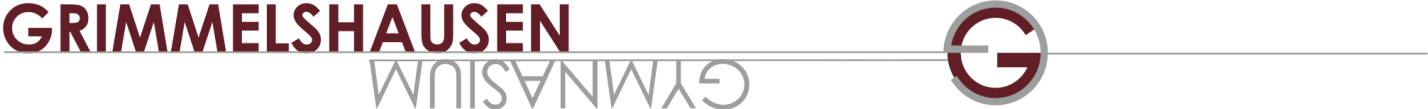 Schulcurriculum für das Fach Mathematik 5 und 6			Stand: 01/2017Schulcurriculum „Grimmelshausengymnasium“(Vertiefungen von Inhalten und Kompetenzen)Anknüpfungen an Bildungsplan Baden-Württemberg 2016(Kerncurriculum)Anknüpfungen an Leitperspektiven des Bildungsplans 2016- Tabellenkalkulation (zusammen mit ITG)- Vertieftes Üben der Grundrechenarten (sowohl schriftlich als auch im Kopf) Lambacher-Schweizer Band 5 (2014):Natürliche Zahlen, Messen, Figuren und Körper, Rechengesetze, ganze Zahlen (Addieren und Subtrahieren, Multiplizieren und Dividieren)- Medienbildung/Produktion und Präsentation: Daten graphisch darstellen- Berufliche Orientierung/Fachspezifische und handlungsorientierte Zugänge zur Arbeits- und Berufswelt: Messen und Größen- Sicheres Beherrschen der Grundrechenarten bei BrüchenLambacher-Schweizer Band 6 (2015):Rationale Zahlen (Addieren und Subtrahieren, Multiplizieren und Dividieren), Winkel messen und zeichnen, Flächeninhalte von Dreiecken, Vierecken, Kreisen, Dreisatzrechnung und Abhängigkeiten, Daten (Darstellung und Interpretation)- Verbraucherbildung/Alltags-konsum: Proportionalitäten und Antiproportionalitäten- Medienbildung: statistische Darstellungen beurteilen